ПРАВИТЕЛЬСТВО НИЖЕГОРОДСКОЙ ОБЛАСТИПОСТАНОВЛЕНИЕот 8 апреля 2008 г. N 122О ПОРЯДКЕ НАЗНАЧЕНИЯ НА ДОЛЖНОСТЬМИНИСТРА ФИНАНСОВ НИЖЕГОРОДСКОЙ ОБЛАСТИВ целях обеспечения реализации постановления Правительства Российской Федерации от 11 сентября 2020 г. N 1403 "Об утверждении квалификационных требований, предъявляемых к руководителю финансового органа субъекта Российской Федерации, и участии Министерства финансов Российской Федерации в проведении проверки соответствия кандидатов на замещение должности руководителя финансового органа субъекта Российской Федерации" Правительство Нижегородской области постановляет:(преамбула в ред. постановления Правительства Нижегородской области от 18.11.2020 N 945)1. Утвердить прилагаемый порядок назначения на должность министра финансов Нижегородской области.(п. 1 в ред. постановления Правительства Нижегородской области от 23.12.2019 N 1000)2. Рекомендовать органам местного самоуправления муниципальных районов, муниципальных округов и городских округов Нижегородской области разработать и утвердить порядок назначения на должность руководителя финансового органа муниципального образования, предусматривающий участие министерства финансов Нижегородской области в проведении проверки соответствия кандидатов на замещение указанной должности квалификационным требованиям, предъявляемым к руководителю финансового органа муниципального образования, утвержденным приказом Министерства финансов Российской Федерации от 19 декабря 2019 г. N 238н "О квалификационных требованиях, предъявляемых к руководителю финансового органа муниципального образования".(п. 2 в ред. постановления Правительства Нижегородской области от 18.11.2020 N 945)Губернатор областиВ.П.ШАНЦЕВУтвержденпостановлениемПравительства областиот 08.04.2008 N 122ПОРЯДОКНАЗНАЧЕНИЯ НА ДОЛЖНОСТЬ МИНИСТРА ФИНАНСОВНИЖЕГОРОДСКОЙ ОБЛАСТИ1. Порядок назначения на должность министра финансов Нижегородской области (далее - Порядок) регламентирует процедуру назначения на должность министра финансов Нижегородской области с учетом предварительной проверки Министерством финансов Российской Федерации соответствия кандидата на замещение указанной должности квалификационным требованиям, предъявляемым к руководителю финансового органа субъекта Российской Федерации, утвержденным постановлением Правительства Российской Федерации от 11 сентября 2020 г. N 1403 "Об утверждении квалификационных требований, предъявляемых к руководителю финансового органа субъекта Российской Федерации, и участии Министерства финансов Российской Федерации в проведении проверки соответствия кандидатов на замещение должности руководителя финансового органа субъекта Российской Федерации" (далее - квалификационные требования).(в ред. постановлений Правительства Нижегородской области от 23.12.2019 N 1000, от 18.11.2020 N 945)2. Решение о кандидатуре претендента на должность министра финансов Нижегородской области принимается Губернатором Нижегородской области, Председателем Правительства.(в ред. постановления Правительства Нижегородской области от 23.12.2019 N 1000)3. При подборе кандидата на должность министра финансов Нижегородской области должны учитываться квалификационные требования.4. По поручению Губернатора Нижегородской области департамент государственного управления и государственной службы Нижегородской области готовит пакет документов, подтверждающих соответствие кандидата квалификационным требованиям.Губернатор Нижегородской области представляет в Министерство финансов Российской Федерации документы, предусмотренные постановлением Правительства Российской Федерации от 11 сентября 2020 г. N 1403 "Об утверждении квалификационных требований, предъявляемых к руководителю финансового органа субъекта Российской Федерации, и участии Министерства финансов Российской Федерации в проведении проверки соответствия кандидатов на замещение должности руководителя финансового органа субъекта Российской Федерации" (далее - постановление Правительства Российской Федерации от 11 сентября 2020 г. N 1403).(п. 4 в ред. постановления Правительства Нижегородской области от 18.11.2020 N 945)5. При получении решения комиссии Министерства финансов Российской Федерации по вопросу проведения проверки соответствия кандидата на замещение должности руководителя финансового органа субъекта Российской Федерации квалификационным требованиям, утвержденным постановлением Правительства Российской Федерации от 11 сентября 2020 г. N 1403, о соответствии представленного кандидата квалификационным требованиям департамент государственного управления и государственной службы Нижегородской области подготавливает в установленном порядке проект указа Губернатора Нижегородской области о назначении этого кандидата на должность министра финансов Нижегородской области.(п. 5 в ред. постановления Правительства Нижегородской области от 18.11.2020 N 945)6. Кандидаты на замещение должности министра финансов Нижегородской области несут установленную законодательством Российской Федерации ответственность за достоверность представленных ими сведений, предусмотренных настоящим Порядком.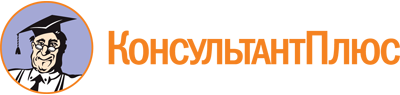 Постановление Правительства Нижегородской области от 08.04.2008 N 122
(ред. от 18.11.2020)
"О Порядке назначения на должность министра финансов Нижегородской области"Документ предоставлен КонсультантПлюс

www.consultant.ru

Дата сохранения: 28.03.2023
 Список изменяющих документов(в ред. постановлений Правительства Нижегородской областиот 23.12.2019 N 1000, от 18.11.2020 N 945)Список изменяющих документов(в ред. постановлений Правительства Нижегородской областиот 23.12.2019 N 1000, от 18.11.2020 N 945)